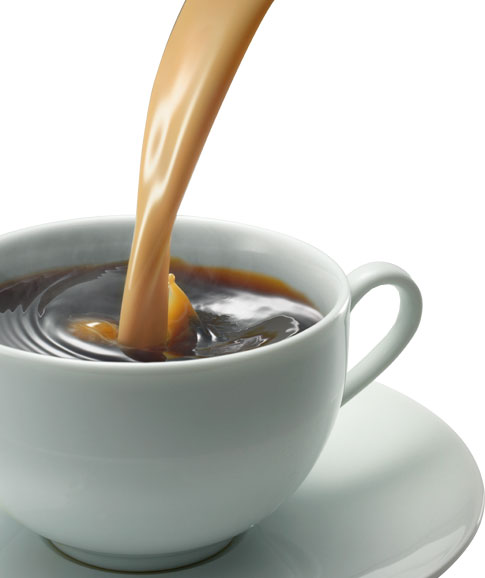 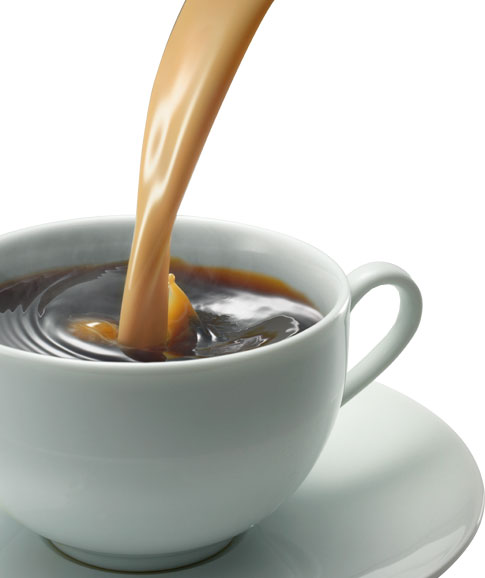 February 12, 2017The Sunday of the Prodigal SonThe Sunday of the Prodigal Son reflects on a time of repentance and a return from exile. Exile relates to how we have strayed from God and “wasted with sinners the riches that Thou gavest.” Great Lent itself is a pilgrimage, a return and a focus on repentance and asking God for forgiveness for our sins. As the Prodigal Son returned to his Father, we must return to our Father as well.StewardshipCare for our Church considers the physical building and land as well as the ministries that it supports. These ministries reach across spirituality, faith and education and focus on children, adults, teenagers and the elderly. On average, a parish has over 20 ministries and it’s growth depends on whether they are active, vibrant and focused on our Orthodox faith. These ministries cannot be realized without the Steward’s dedicated support through the giving of Time, Talents and Treasures. Many opportunities exist for maintaining, cleaning, organizing and beautifying the house of God. You can also help by singing, cooking, serving in the Altar or becoming a greeter.Stewardship IntroductionThis week’s take aways…How can you care for your Church? What ministries can you support from a Time, Talents or Treasures perspective? Ask your priest or parish council for guidance.What special projects are under consideration? A general spring clean-up, a plan to add space or new icons for specific feast days? How can you and your family assist with these projects? Meet with your priest to review the details.Can you become more active in the Care of your parish? Is there one area where you can make a difference? Determine which ministries are of most interest to you.